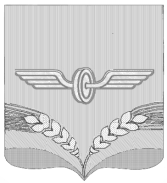 АДМИНИСТРАЦИЯ СОВЕТСКОГО РАЙОНА КУРСКОЙ ОБЛАСТИ Р А С П О Р Я Ж Е Н И Е от  28.12.2023  № 362- рп. КшенскийО перечне объектов для отбывания наказания в виде обязательных работ на 2024 годВ соответствии с Уголовно-исполнительным кодексом Российской Федерации от 08.01.1997 года № 1-ФЗ (ред. от 24.06.2023  № 285-ФЗ), статьей 49 Уголовного кодекса  Российской Федерации  от 13.06.1996 года № 63-ФЗ (ред. от 27.11.2023 № 553-ФЗ), Федеральным законом от 10.01.2002 года № 4-ФЗ « О внесении изменений и дополнений в Федеральные законы «О введении в действие Уголовного кодекса Российской Федерации» и «О введении в действие Уголовно-исполнительного кодекса Российской Федерации»:Утвердить перечень объектов для отбывания наказания в виде обязательных работ:2.Видами обязательных работ определить работы по благоустройству и наведению санитарного порядка на прилегающих и подведомственных территориях, кладбищах и т.д.3.Контроль за выполнением настоящего распоряжения возложить на и.о.заместителя Главы Администрации Советского района Д.И.Голощапову.4.Распоряжение вступает в силу с 1 января 2024 года и подлежит опубликованию на официальном сайте муниципального района «Советский район» Курской области.Глава Советского районаКурской области 								               В.М.Жилинков№ п/пНаименование организации (объекта)Вид и характер работыВыделяемое коли-чество рабочих местВремя суток предполагае-мого трудоис-пользования осужденныхПредполагаемое использование в выходные дни1Администрация поселка Кшенский Советского района Курской областиРабота по благоустройству территории поселка Кшенский20с 8.00 до 12.00по потребности с 9.00 до 13.002Администрация Александровского сельсоветаСоветского района Курской областиБлагоустройство территории 12с 9.00 до 13.00-3Администрация Верхнерагозецкого  сельсоветаСоветского района Курской областиБлагоустройство территории:д.Ефросимовка 5с 9.00 до 13.00с 09.00 до 13.003Администрация Верхнерагозецкого  сельсоветаСоветского района Курской областид.Дубиновка5с 9.00 до 13.00с 09.00 до 13.003Администрация Верхнерагозецкого  сельсоветаСоветского района Курской областис.Верхние Апочки10с 9.00 до 13.00с 09.00 до 13.004Администрация Волжанского сельсоветаСоветского района Курской областиРаботы по благоустройству 10с 8.30 до 12.30по потребности 5Администрация Краснодолинского  сельсоветаСоветского района Курской областиБлагоустройствотерритории:с.Красная Долина (кладбище)10с 9.00 до 13.00с 9.00 до 13.005Администрация Краснодолинского  сельсоветаСоветского района Курской областис.Мармыжи (кладбище)10с 9.00 до 13.00с 9.00 до 13.005Администрация Краснодолинского  сельсоветаСоветского района Курской областинаселенные пункты Краснодолинского сельсовета10с 9.00 до 13.00с 9.00 до 13.006Администрация Ледовского  сельсоветаСоветского района Курской областиРабота по благоустройству территории 5с 9.00 до 13.00-7Администрация Ленинского   сельсоветаСоветского района Курской областиБлагоустройство территории: пос. им.Ленина (улицы поселка, кладбище) 20с 9.00 до 13.00с 9.00 до 13.007Администрация Ленинского   сельсоветаСоветского района Курской областис.Переволочное(улицы села, кладбища)10с 9.00 до 13.00с 9.00 до 13.007Администрация Ленинского   сельсоветаСоветского района Курской областис.Расховец(улицы села, кладбище)10 с 9.00 до 13.00с 9.00 до 13.007Администрация Ленинского   сельсоветаСоветского района Курской областипос.Расховецкий(улицы села)10с 9.00 до 13.00с 9.00 до 13.008Администрация Мансуровского  сельсоветаСоветского района Курской областиБлагоустройство территории 5с 9.00 до 13.00По мере необходимости с 12.00 до 16.009Администрация Михайлоанненского сельсоветаСоветского района Курской областиБлагоустройство населенных пунктов 5с 8.00 до 12.00с 8.00 до 12.0010Администрация Нижнеграйворонского сельсоветаСоветского района Курской областиБлагоустройство  населенных пунктов:5с 9.00 до 13.00По потребности с 12.00 до 16.00 11Администрация Советского  сельсоветаСоветского района Курской областиБлагоустройство населенных пунктов15с 8.00 до 12.00с 8.00 до 12.00